Pińczów, dnia 31.10.2018r.Pytania i odpowiedzi 1Do SIWZ dla zamówienia 
pn. „Dostawa i montaż wyposażenia dydaktycznego dla Liceum Ogólnokształcącego w Pińczowie”
Pytanie 1:Zamawiający wymagając cyfrowej pracowni językowej w załączniku nr 5 do SIWZ opisuje rozdzielacz sygnału dźwiękowego w punkcie 1. Czy Zamawiający dopuści jednostkę centralną w ramach rozdzielacza sygnału dźwiękowego? Jednostka centralna pracowni może być zamontowana w szafce biurka lub pod blatem. Jest połączona ze wszystkimi stanowiskami. Uruchomienie systemu polega na zalogowaniu i wprowadzeniu hasła 4 wejścia stereofoniczne z możliwością rozbudowy do 8 wejść stereo, niezależna dla każdego wejścia cyfrowa regulacja poziomu dźwięku z pamięcią, antypaniczne przełączanie wejść, moc 2x40W (lub 4x40W), cyfrowa regulacja głośności z pamięcią, opcjonalna regulacja barwy dźwięku, zależna dla każdego wejścia cyfrowa regulacja poziomu dźwięku z pamięcią. Nie wpłynie to w negatywny sposób na funkcjonalność całej pracowni, a pozwoli na złożenie oferty spełniającej minimalne wymagania postawione w SIWZ.Odpowiedź:Tak. Zamawiający dopuszcza jednostkę centralną.Pytanie 2:Zamawiający wymaga również klucza licencyjnego, aby zabezpieczyć pracownie. Pragnę zaznaczyć i  nie jest to wymagane, gdyż wystarczające jest założenie hasła do konta na urządzeniu, z którego startujemy pracownią. Czy Zamawiający wykreśli wymóg klucza licencyjnego?Odpowiedź:Tak. Zamawiający dopuszcza zamiast klucza licencyjnego możliwość założenia hasła do konta na urządzeniu. 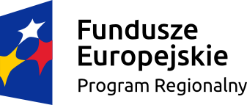 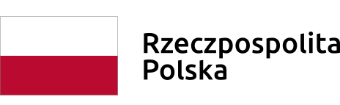 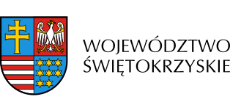 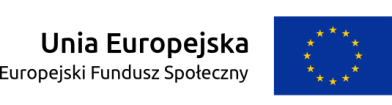 